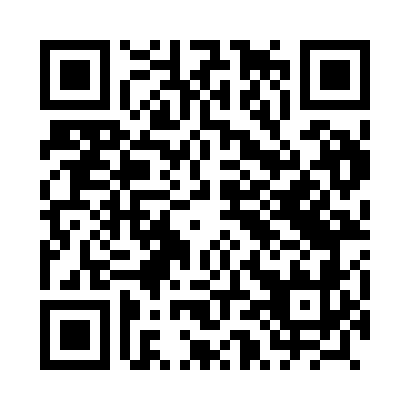 Prayer times for Chmielek, PolandWed 1 May 2024 - Fri 31 May 2024High Latitude Method: Angle Based RulePrayer Calculation Method: Muslim World LeagueAsar Calculation Method: HanafiPrayer times provided by https://www.salahtimes.comDateDayFajrSunriseDhuhrAsrMaghribIsha1Wed2:415:0312:265:327:4910:012Thu2:385:0112:255:327:5010:043Fri2:345:0012:255:337:5210:074Sat2:314:5812:255:347:5410:105Sun2:284:5612:255:357:5510:126Mon2:244:5412:255:367:5710:157Tue2:214:5312:255:377:5810:188Wed2:184:5112:255:388:0010:219Thu2:144:5012:255:398:0110:2410Fri2:114:4812:255:408:0310:2711Sat2:104:4612:255:418:0410:3112Sun2:094:4512:255:428:0610:3313Mon2:094:4312:255:428:0710:3314Tue2:084:4212:255:438:0810:3415Wed2:074:4112:255:448:1010:3516Thu2:074:3912:255:458:1110:3517Fri2:064:3812:255:468:1310:3618Sat2:064:3712:255:478:1410:3619Sun2:054:3512:255:478:1510:3720Mon2:054:3412:255:488:1710:3821Tue2:044:3312:255:498:1810:3822Wed2:044:3212:255:508:1910:3923Thu2:044:3112:255:518:2110:3924Fri2:034:2912:255:518:2210:4025Sat2:034:2812:265:528:2310:4126Sun2:024:2712:265:538:2410:4127Mon2:024:2612:265:538:2610:4228Tue2:024:2512:265:548:2710:4229Wed2:024:2512:265:558:2810:4330Thu2:014:2412:265:568:2910:4431Fri2:014:2312:265:568:3010:44